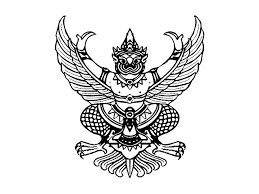 ประกาศสถานีตำรวจภูธรบ้านไผ่เรื่อง   ประกวดผู้ชนะการเสนอราคา ซื้อน้ำมันเชื้อเพลิง กิจกรรมโครงการบังคับใช้กฎหมายอำนวยความยุติธรรมและบริการประชาชน ประจำเดือน กุมภาพันธ์ 2567 ( ห้วงระหว่างวันที่ 1 - 29 ก.พ.2567 )                โดยวิธีเฉพาะเจาะจง------------------------------ตามที่ สถานีตำรวจภูธรบ้านไผ่ จังหวัดขอนแก่น  ได้มีโครงการซื้อน้ำมันเชื้อเพลิงกิจกรรมโครงการบังคับใช้กฎหมายอำนวยความยุติธรรมและบริการประชาชน ประจำเดือน กุมภาพันธ์  2567             ( ห้วงระหว่างวันที่ 1 - 29 ก.พ.2567 ) โดยวิธีเฉพาะเจาะจง  นั้นน้ำมันเชื้อเพลิง  จำนวน  130,748.74  บาท  ( หนึ่งแสนสามหมื่นเจ็ดร้อยสี่สิบแปดบาทเจ็ดสิบสี่สตางค์ )   ผู้ได้รับการคัดเลือก  ได้แก่  ห้างหุ้นส่วนจำกัด  วงศ์สาระยาน   เลขที่   706/11-14  หมู่ที่  1  ถนนเจนจบทิศ ตำบลในเมือง อำเภอบ้านไผ่  จังหวัดขอนแก่น  โดยเสนอราคาเป็นเงินทั้งสิ้น 130,748.74  บาท  ( หนึ่งแสนสามหมื่นเจ็ดร้อยสี่สิบแปดบาทเจ็ดสิบสี่สตางค์ )  รวมภาษีมูลค่าเพิ่มและภาษีอื่น   ค่าขนส่ง    ค่าจดทะเบียน และค่าใช้จ่ายค่าอื่นๆ  ทั้งปวง ประกาศ     ณ    วันที่   1   กุมภาพันธ์  พุทธศักราช  2567                                             พันตำรวจเอก                                                                       ( ปรัชญามาศ  ไชยสุระ )                                                         ผู้กำกับการสถานีตำรวจภูธรบ้านไผ่ 